Read and answer.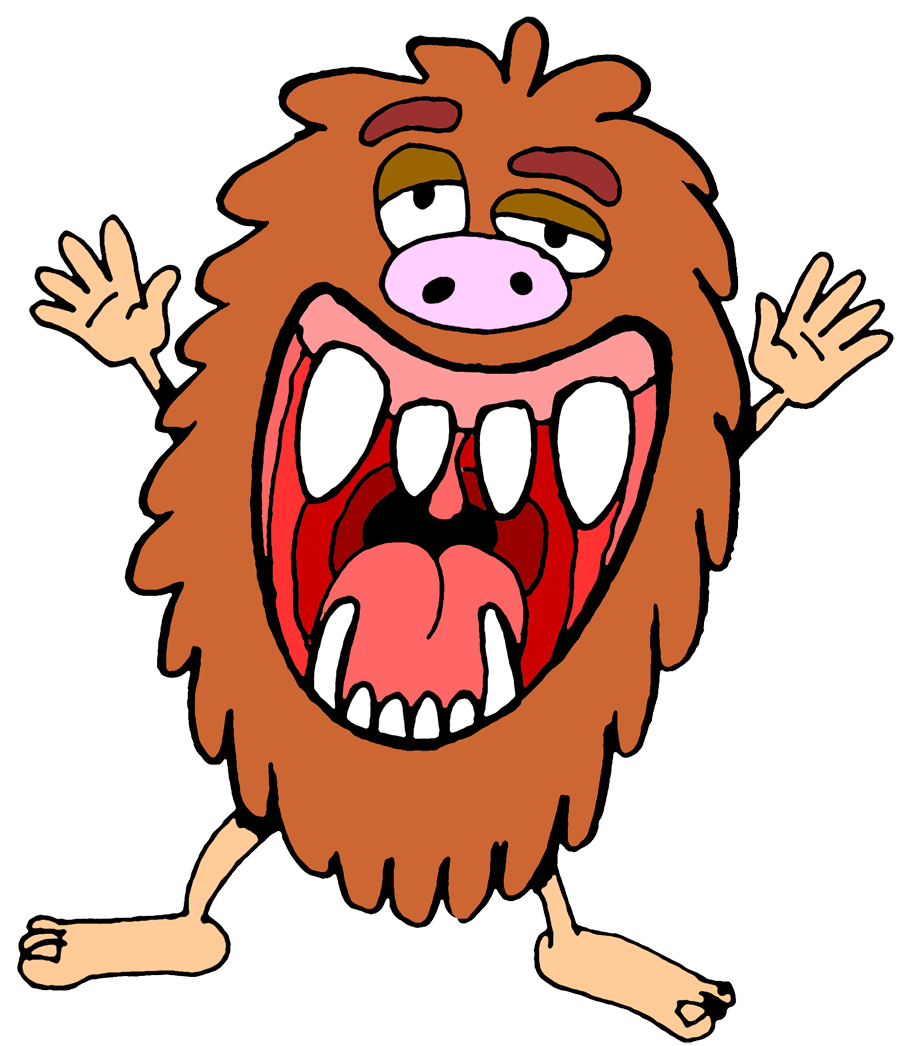 How many  eyes has Filly got?___________________________How many  noses has Filly got?__________________________How many  teeth has Filly got?__________________________How many  ears has Filly got?__________________________How many  fingers has Filly got?__________________________How many  hands has Filly got?__________________________Answer KeyHow many  eyes has Filly got?It has got two eyesHow many  noses has Filly got?It has got one noseHow many  teeth has Filly got?It has got ten teethHow many  ears has Filly got?It hasn’t got earsHow many  fingers has Filly got?It has got ten fingersHow many  hands has Filly got?It has got two handsName: ____________________________    Surname: ____________________________    Nber: ____   Grade/Class: _____Name: ____________________________    Surname: ____________________________    Nber: ____   Grade/Class: _____Name: ____________________________    Surname: ____________________________    Nber: ____   Grade/Class: _____Assessment: _____________________________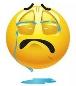 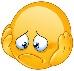 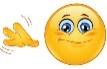 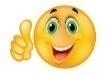 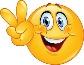 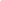 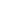 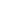 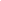 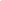 Date: ___________________________________________________    Date: ___________________________________________________    Assessment: _____________________________Teacher’s signature:___________________________Parent’s signature:___________________________